This project has been funded with support from the European Commission. This publication [communication] reflects the views only of the author, and the Commission cannot be held responsible for any use which may be made of the information contained therein.Project sustainability ideas:- Possibility of applying for a new Erasmus+ project:The teachers work on the viability of a new Erasmus+ project, as a part of the sustainability of this one. Some immediate problems or difficulties are:The Polish school will become a Primary School next year, so the age difference with the other students might make it difficult to participate in mobilities.The difficulty in predicting how Brexit might affect the participation of British schools in European projects.Some coordinator will probably retire or may change schools before the end of the next Erasmus+, which may discontinue their work.Seppo, the Finnish coordinator points out: 1) that in the next project there should be a greater task delegation to alleviate the workload for the general coordinator, 2) Some possible topics to consider for the next projects are immigration / integration / cultural competence/jobs of the future, and 3) a preparatory meeting can be applied for before 9th October 2017; this visit could last 1-5 days including travelling and would enable us to prepare the application for the next project.Teachers agreed that 15 September 2017 would be the deadline for saying the new coordinator from each school.Kristin said she will decide during the summer whether she will be the general coordinator of a new Erasmus+ project.-To restart the school mini company or a new one. To buy an industrial orange juicer machine or blender,…-To continue with the School Green Team (calculating the impact of new measures implemented at schools) and awareness campaign on recycling and energy efficiency at school.-To hold a Paperless Day (17 May: world recycling day) and a No Electricity Day ( 5 March: world energy efficiency day) at school.- To set up a school garden or vertical garden.-Photography contest at school about good/bad recycling habits at school and city.-To book paid teaching web pages by the school faculties, especially good ones.-To install Led tubes at school, solar panels, biomass boiler,…-To buy new recycling bins.-To implement ideas or activities shared throughout the project in the different topics.-To make an ecological calendar and calendar competition at school.-To do mobilities among countries out of Erasmus+-To ask the local authorities for setting up a reverse vending machine in order to raise awareness on recycling.POSSIBLE RESULTS ON THE MOBILITY TOOL OF RESULTSA) Improving the teaching-learning process   1) Open Educational Resources(OER) of humanities, mathematics, science, languages with Finnish learning language abroad presentation (hidden competences) and art. They can be used with QR codes in the rooms or with symbaloos in the school webpages.  2) Innovative teaching method dealt in Finland: Kagan collaborative learning and flipped classroom (I SHALL TRY TO CREATE A DOCUMENT WITH THE TEACHER WORKSHOP IN FINLAND).  3) Teaching guide to a school time bank in English and Spanish.  4) Teacher assessment rubric. 5) Ways of tackling with school diversity (CONTRIBUTIONS FROM EACH SCHOOL IN MALAGA). 6) Ideas to dynamise school libraries  (CONTRIBUTIONS FROM EACH SCHOOL IN PALERMO). Talks by Carmela about library at Liceo Classico and by Leonora Cupane from a cultural organization “Invisible library”). I SHALL TRY TO CREATE A DOCUMENT WITH ALL THE INFORMATION). 7) School work relationships at Penair school. 8) Political geography documentB) Fostering entrepreneurial spirit 1) Theory of all the steps to create a school mini company, from choosing the company name or logo to the liquidation plan. 2) The practice of each step from each school mini company. (THE WAY WE HAVE WORKED THIS ACTIVITY CAN BE CONSIDERED ITSELF AN INNOVATIVE TEACHING METHOD, “PROJECT BASED LEARNING”, PBL) 3) Visits to : 1) Proakatemia unit for entrepreneurial studies at Tampere University of applied sciences, 2) Promalaga Urban Lab which is a centre focused on urban innovation and the development of ideas and advanced technology projects, 3) science and technology park at Olsztyn. Individual experiences at Tampere: 1) Emilia Vanni, researcher in Virology and Emma Davies, “how I became an entrepreneur?” at Tampere. (I WILL TRY TO MAKE A DOCUMENT WITH ALL THE INFORMATION)C) Recycling and energy efficiency 1) Documents made by each school to identify the real school/home recycling system in order to design and implement a greener school/home recycling scheme. The visit to the food recycling centre in Achim, which gives unsold food in supermarkets to poor people, can be introduced to the final result (This was worked in each school and presented in Germany. THE WAY WE HAVE WORKED THIS ACTIVITY CAN BE CONSIDERED ITSELF AN INNOVATIVE TEACHING METHOD, “PROJECT BASED LEARNING”, PBL). 2) Documents made by each school to identify the real school/home energy efficiency system in order to design and implement a greener scheme to save in energy and energy-related costs, as well as to reduce the carbon footprint (Done in each school and Tampere). 3) Hydroelectric power plant teaching document (Malaga) 4) Wind power farm teaching document (Malaga) 5) Business on sustainable tourism in Truro (THE WAY WE HAVE WORKED THIS ACTIVITY CAN BE CONSIDERED ITSELF AN INNOVATIVE TEACHING METHOD, “PROJECT BASED LEARNING”, PBL). 6) Spring flowers and plants document in Gorowo. 7) Document with all the talks about tackling climate change in Truro (Manda Brookman from COAST “ sustainable tourism”) and Palermo (Gianluca Sará, professor of Ecology at Palermo university “Tappi di plastic”; Antonio Mazzon, civil engineer, “Smart city commune di Palermo”, )I WILL TRY TO MAKE A DOCUMENT WITH ALL THE INFORMATION.8) Ecological calendarThis work is licensed under the Creative Commons Attribution-NonCommercial-ShareAlike 4.0 International License. To view a copy of this license, visit http://creativecommons.org/licenses/by-nc-sa/4.0/.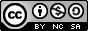 